 Региональная  общественная  организация  «Региональная спортивная Федерация      велоспорта  -  шоссе,     велоспорт – трек ,   велоспорта-маунтинбайк    и     велоспорта  –  ВМХ     Пермского   края»    ( РСФВ ПК)ПОЛОЖЕНИЕо проведении  «I традиционной  велогонки  « Пермь –Лобаново - Мостовая» 22.05.2016 г.Цели и задачи   Соревнования проводятся с целью дальнейшего развития и популяризации велоспорта в Пермском крае, повышения мастерства велосипедистов, выявления сильнейших спортсменов.                                            2. Руководство проведением соревнований   2.1. Руководство соревнованием осуществляет Комитет по физической культуре и спорту администрации г. Перми ,   «Региональная спортивная Федерация      велоспорта  -  шоссе,     велоспорт – трек ,   велоспорта-маунтинбайк    и     велоспорта  –  ВМХ     Пермского   края»    ( РСФВ ПК) ,     2.2. Судит соревнования судейская коллегия, утверждаемая в установленном порядке.                                3. Регистрация участников, время и место проведения соревнований   3.1.  Регистрация участников (предварительная) осуществляется на сайте   http://www.sportvokrug.ru/    а так же перед стартом.   3.1. Соревнования проводятся:  22 мая 2016 г.       10:00 до 11:00, сбор  на Октябрьской площади, регистрация,    показательный старт в 11:00      12:30 – дорегистрация, технический старт в Лобаново     13:30 – финиш в Мостовой
     14:00 -  подведение итогов, награждение.      14:30 – развлекательная программа ,  купание                                                        4.  Участники соревнований   4.1. К участию в соревнованиях допускаются все желающие, имеющие шоссейный или маунтинбайковский  велосипед  (по профилю старта) и велошлем. Участники, допущенные к старту, несут  полную ответственность за свои действия и их последствия на трассе соревнований.   4.2. Участнику соревнований выдаётся 1 номер, он крепится на спине - сбоку,  справа .
   4.3. Организатор не несёт ответственность за убытки и ущерб, причинённый участникам и их велосипедам.    4.4. Для участия в соревнованиях установлен сбор с каждого участника, не члена РСФВ ПК  в размере 200 руб. (члены ФВС ПК на все старты проводимые этой федерацией допускаются бесплатно) , кроме пенсионеров , работников Дом.ру ,  и детей до 16 лет. Оплатить взнос за участие можно непосредственно перед стартом. Вступить в федерацию можно перед стартом, заполнив заявление и оплатив членский взнос за год 500 рублей (7 гонок). 
  4.5. Номинации: Мужчины до 40 лет – шоссейные велосипеды,  (шоссейные , цикло-кроссовые), свыше 40 лет,   велосипед  маунтинбайк до 40 лет  (любые велосипеды кроме шоссейных и цикло-кроссовых), свыше 40 лет,  женщины    до 40 лет – шоссейные велосипеды  ,  (шоссейные , цикло-кроссовые), свыше 40 лет,    велосипеды маунтинбайк до 40 лет  (любые велосипеды кроме шоссейных и цикло-кроссовых), свыше 40 лет, ,                                                               5. Организация и проведение соревнований   5.1. Соревнования проводятся в дисциплине:   Групповая велогонка с общего старта   на шоссе.
                                                                     6. Награждение   Победители и призёры определяются по лучшему техническому результату.  Победители и призёры награждаются:   ценными призами.При форс-мажорных обстоятельствах (плохие погодные условия) соревнования могут быть перенесены.Дирекция гонки: Вице-президент ФВСВ ПК Никитин Алексей. (8 902 472 47-90)                            Главный судья соревнований – Агафонов Валерий, (8 902 835 95-81)http://veloclub.perm.ru/forum/                                                                                                                 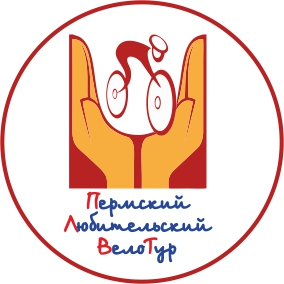 